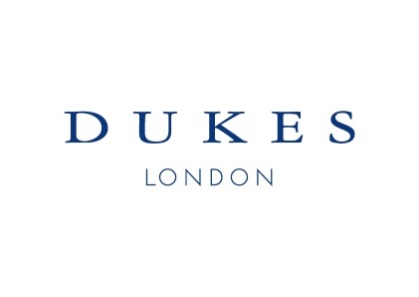 Pet Preference FormDUKES LONDON is delighted to welcome you and your four-legged companion.Please complete the form below and return to bookings@dukeshotel.com.Name of ReservationDate of ReservationReservation NumberName of your petPet Breed Pet AgeFood preferenceTime to eat (Morning) Time to eat (Afternoon/Evening)Dog Sitting required*  	If yes, 	Preferred date 			Preferred time  	Dog Walking required*	If yes, 	Preferred date 			Preferred time  Additional comments * Additional charges apply for the dog sitting and walking services.* Additional charges apply for the dog sitting and walking services.